Ежедневный гидрологический бюллетень №19   ОЯ: В связи с прогнозом сильных дождей и с повышением температуры воздуха в горных и предгорных районах Туркестанской области в период с 20 по 22 марта ожидается формирование склонового стока и подъемы уровней воды на реках, а также формирования талого стока на равнинной территории при этом возможны разливы и подтопления.                                                              Сведения о состоянии водных объектов Туркестанской области, по данным гидрологического мониторинга на государственной сети наблюдений по состоянию на 8 час. 19 марта 2024 годаДанные ГЭС                              Директор                   		                                                        М. ЖазыхбаевСоставил :Султанходжаев Х. тел.: 8 7252 55 08 65Күнделікті гидрологиялық бюллетень №19ҚҚ: 20-22 наурыз аралығында Түркістан облысының  таулы және тау етегіндегі аудандарда қатты жауын-шашын болжамына және ауа температурасының жоғарлауына байланысты беткейлік ағынның қалыптасуы және өзендерде су деңгейінің көтерілуі күтіледі, сонымен қатар жазық аумақтарда еріген қар ағынның қалыптасуымен қатар судың жайылуы мен  су басуы мүмкін.Мемлекеттік бақылау желісіндегі гидрологиялық мониторинг деректері бойынша Түркістан облысының су нысандарының 2024 жылғы 19 наурыздағы сағат 8-гі жай-күйі туралы мәліметтер  СЭС бойынша мәліметтер                        Директор                   		                                                            М. Жазыхбаев 	Орындаған: Султанходжаев ХТел.: 8 7252 55 08 65	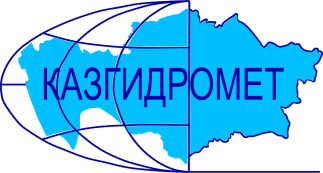 Филиал Республиканского государственного предприятия на праве хозяйственного ведения "Казгидромет" Министерства экологии и природных ресурсов РК по Туркестанской областиФилиал Республиканского государственного предприятия на праве хозяйственного ведения "Казгидромет" Министерства экологии и природных ресурсов РК по Туркестанской областиг. Шымкент   ул. Жылкышиева, 44г. Шымкент   ул. Жылкышиева, 44Тел. 55 08 65Название гидрологического постаКритический уровеньводы смУровень воды смИзменение уровня воды за сутки ±смРасход воды, м³/сек Ледовая обстановка и толщина льда смр. Сырдарья –нижний бъеф Шардаринского вдхр.1180614-24552чистор. Сырдарья-  выше устье р. Келес790      607-16703чистор Сырдарья- с. Байыркум618270-3чистор.Сырдарья-автомост выше Шардаринского вдхр. 1111824-8чистор. Келес- с. Казыгурт40026468,42чистор. Келес- устье500270-1833,5чистор. Арысь- аул. Жаскешу40029816,99чистор. Арысь -ж.д.ст. Арысь849437-2165,0чистор. Арысь - с. Шаульдер925570-3081.9чистор. Жабаглысу -с. Жабаглы35020500,31чистор.Балыкты- с.Шарапкент25116503,96чистор. Машат  -с. Кершетас38214607,95чистор. Аксу- с. Саркырама29810204,91чистор. Аксу- с. Колькент43027216,88чистор.Боролдай-с.Боролдай380228428,9чистор. Бадам- с. Кызылжар62529844,85чистор. Бадам -с. Караспан500175-17,68чистор. Сайрам -аул. Тасарык38011303,08чистор. Болдыбрек –у кордона Госзаповедника60014911,09чистор. Бугунь -с. Екпенди560324-718,3чистор. Каттабугунь- с. Жарыкбас53628609,51чистор. Шаян - в 3,3км ниже устья р.Акбет260161-38,82чистор.Угам- с.Угам 3561400чистор. Арыстанды -с. Алгабас320прсхн.б.канал  – с. Алгабас 8800,24чистор.Карашик- с. Хантаги35019405,30чистор. Ашилган- с. Майдантал35022201,45чистор. Шубарсу- с. Шубар61032400,94чистор.Кокбулак-с.Пистели50222301,58чистоКанал Достык-с.Шугылапрсхн.б.Название ГЭСНормальный подпорный уровеньНормальный подпорный уровеньУровеньводы, м БСОбъем,млн м3Сброс,м3/сФактический приток, м3/сНазвание ГЭСУровеньводы, м БСОбъем,млн м3Уровеньводы, м БСОбъем,млн м3Сброс,м3/сФактический приток, м3/свдхр.Шардаринское – г.Шардара252.005200251.294683552737данные вдхр.Шардаринское – г.Шардара за 2023 год  251.654944ҚР Экология және табиғи ресурстар министрлігінің "Қазгидромет" шаруашылық жүргізу құқығындағы Республикалық мемлекеттік кәсіпорнының Түркістан облысы бойынша филиалыҚР Экология және табиғи ресурстар министрлігінің "Қазгидромет" шаруашылық жүргізу құқығындағы Республикалық мемлекеттік кәсіпорнының Түркістан облысы бойынша филиалыШымкент қ.   Жылқышиев көшесі, 44 үй.Шымкент қ.   Жылқышиев көшесі, 44 үй.Тел. 55 08 65Гидрологиялық бекеттердің атауыСудың шектік деңгейі, смСу дең-гейі,смСу деңгейі-нің тәулік ішінде өзгеруі,± смСу шығыны,  м³/секМұз жағдайы және мұздың қалыңдығы, смСырдария өз.- Шардара су қоймасының төменгі бъефі1180614-24552тазаСырдария өз.- Келес өзеннің жоғарғы сағасы 790        607-16703таза Сырдария өз. – Байырқұм ауылы618270-3таза Сырдария  өз. - Шардара су    қоймасынаң жоғары автокөпірі1111824-8таза Келес өз. –Қазығұрт ауылы40026468,42таза Келес-саға500270-1833,5тазаАрыс өз. -Жаскешу ауылы40029816,99тазаАрыс өзені - Арыс т.ж. станциясы849437-2165,0тазаАрыс өз. – Шәуілдір ауылы925570-3081,9тазаЖабаглысу  өз. - Жабаглы ауылы35020500,31таза Балықты өз. - Шарапкент ауылы25116503,96таза Машат өз. – Кершетас ауылы38214607,95таза Ақсу өз. –Сарқырама ауылы29810204,91таза Ақсу өз. – Көлкент ауылы43027216,88таза Боролдай өз.  – Боролдай ауылы380228428,9таза Бадам өз.  – Қызылжар ауылы62529844,85тазаБадам өз.-  Қараспан ауылы500175-17,68тазаСайрам өз.-Тасарық ауылы38011303,08таза Балдыбрек өз.- Мемлекеттік қорық кордоны60014911,09таза Бөген өз. – Екпінді ауылы560324-718,3тазаКаттабөген өз. – Жарыкбас ауылы53628609,51тазаШаян өз.  – Ақбет өзенінің сағасынан 3,3 км төмен260161-38,32тазаӨгем өзені - Өгем ауылы3561400тазаАрыстанды өз. –Алғабас ауылы320өзеннін суы тартылдыканал–Алғабас ауылы8800,24тазаКарашық өзені-Хантағы ауылы35019405,30таза Ашылған өз. –Майдантал ауылы35022201,45таза Шұбарсу өз.- Шұбар ауылы61032400,94таза Көкбұлақ  өз.-Пістелі ауылы50222301,58таза Канал Достық -  Шұғыла ауылыөзеннін суы тартылдыСЭС атауы Қалыпты тірек деңгейіҚалыпты тірек деңгейіСу деңгейі,м БЖКөлем,млн м3Төгім,м3/сНақты ағын,м3/с СЭС атауы Су деңгейі,м БЖКөлем,млн м3Су деңгейі,м БЖКөлем,млн м3Төгім,м3/сНақты ағын,м3/с Шардара су қоймасы – Шардара қаласы252.005200251.294683552737Шардара су қоймасы – Шардара қаласы 2023 жылғы деректері251.654944